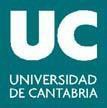 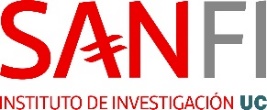 ANEXO IIMPRESO DE SOLICITUDCONVOCATORIA DIRIGIDA A PERSONAL DOCENTE E INVESTIGADOR DE LA UNIVERSIDAD DE CANTABRIA PARA SU ADSCRIPCIÓN A SANTANDER FINANCIAL INSTITUTE (SANFI, INSTITUTO DE INVESTIGACIÓN UC)Apellidos y Nombre:DNI: Categoría:Departamento:Grupo de Investigación (Catálogo de Grupos UC):¿Está adscrito al Instituto de manera provisional? Señale el número de sexenios de investigación y la fecha del último obtenido:Documentación aportada:CV resumido que sólo contenga, además de los datos personales, la información de los últimos 5 años (formato CVA de la Agencia Estatal de Investigación). Máximo 4 páginas CV completo del investigador, señalando expresamente su contribución en relación a los objetivos de investigación de SANFI Instituto.Resumen de la línea investigadora, proyecto general y objetivos científicos a desarrollar en los próximos tres años, así como su encaje en las líneas generales de SANFI. Máximo 4 páginas.						A fecha						Fdo.: